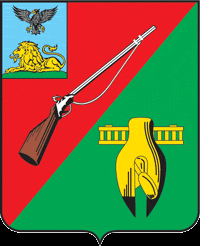 ОБЩЕСТВЕННАЯ ПАЛАТАСТАРООСКОЛЬСКОГО ГОРОДСКОГО ОКРУГАIV СОЗЫВАЧетвёртое  пленарное заседание Общественной палатыСтарооскольского городского округа« 17 » декабря  2020 г.	    									№  19              		                             			                                                                             РЕШЕНИЕОб утверждении плана работОбщественной палатыСтарооскольского городского округа IV созыва на 2021 год	Заслушав и обсудив – дистанционно вопрос об утверждении плана работ Общественной палаты Старооскольского городского округа на 2021 год на основании решения Совета Общественной палаты Старооскольского городского округа №  16  от 17.12.2020г., Общественная палатаРЕШИЛА:1.  Утвердить план работы Общественной палаты Старооскольского городского округа на 2021 год (прилагается).2.  Разместить план работы Общественной палаты Старооскольского городского округа на  2021 год на официальном сайте органов местного самоуправления Старооскольского городского округа в сети Интернет.3. Контроль за данным решением возложить на Совет Общественной палаты Старооскольского городского округа IV созыва.Председатель Общественной палатыСтарооскольского городского округа			          	  IV созыва											И.А.Гусаров						Утверждаю:
Председатель Общественной палаты 
Старооскольского городского округа
____________________ И.А.Гусаров
17 декабря 2020 г.Утверждаю:
Председатель Общественной палаты 
Старооскольского городского округа
____________________ И.А.Гусаров
17 декабря 2020 г.Утверждаю:
Председатель Общественной палаты 
Старооскольского городского округа
____________________ И.А.Гусаров
17 декабря 2020 г.  ПЛАНА  РАБОТ  ПЛАНА  РАБОТ  ПЛАНА  РАБОТ  ПЛАНА  РАБОТ  ПЛАНА  РАБОТОбщественной палаты Старооскольского городского округа IV созыва
Белгородской области на  2021 годОбщественной палаты Старооскольского городского округа IV созыва
Белгородской области на  2021 годОбщественной палаты Старооскольского городского округа IV созыва
Белгородской области на  2021 годОбщественной палаты Старооскольского городского округа IV созыва
Белгородской области на  2021 годОбщественной палаты Старооскольского городского округа IV созыва
Белгородской области на  2021 год№ п/п МероприятияМероприятияСрок проведе-
нияОтветствен
ные лица12234I квартал 2021 годаI квартал 2021 годаI квартал 2021 годаI квартал 2021 годаI квартал 2021 года1.О работе администрации Старооскольского городского  округа по исполнению Указов Президента, Постановлений Правительства РФ и  Белгородской области по социальной поддержки граждан в период коронавирусной инфекции.О работе администрации Старооскольского городского  округа по исполнению Указов Президента, Постановлений Правительства РФ и  Белгородской области по социальной поддержки граждан в период коронавирусной инфекции.мартКравцова Л.П.
Мишин С.А.2Провести общественный контроль об основных направлениях развития отрасли здравоохранения на территории Старооскольского городского округа в период и после эпидемии коронавируса COVID - 19. Провести общественный контроль об основных направлениях развития отрасли здравоохранения на территории Старооскольского городского округа в период и после эпидемии коронавируса COVID - 19. мартРомашин Ю.И.3Проведение независимой оценки качества условий оказания услуг учреждениями социальной сферы в 2021 году.Проведение независимой оценки качества условий оказания услуг учреждениями социальной сферы в 2021 году.мартБарыбина Л.В.II квартал 2021 годаII квартал 2021 годаII квартал 2021 годаII квартал 2021 годаII квартал 2021 года1.О ходе выполнения мероприятий общеобразовательных организаций Старооскольского городского округа в новом учебном году и проведения итоговой аттестации (ЕГЭ) выпускников средних школ в условиях распространению новой коронавирусной информации.О ходе выполнения мероприятий общеобразовательных организаций Старооскольского городского округа в новом учебном году и проведения итоговой аттестации (ЕГЭ) выпускников средних школ в условиях распространению новой коронавирусной информации.июньРомашин Ю.И.2Развитие малого и среднего бизнеса в Старооскольском городском округе по основным отраслям промышленности сельского хозяйства, медицине, торговле, строительстве в период пандемии COVID - 19. Развитие малого и среднего бизнеса в Старооскольском городском округе по основным отраслям промышленности сельского хозяйства, медицине, торговле, строительстве в период пандемии COVID - 19. июньШамарин В.В.3Проведение независимой оценки качества условий оказания услуг учреждениями социальной сферы в 2021 году.Проведение независимой оценки качества условий оказания услуг учреждениями социальной сферы в 2021 году.июньБарыбина Л.В.III квартал 2021 годаIII квартал 2021 годаIII квартал 2021 годаIII квартал 2021 годаIII квартал 2021 года1.О выполнении мероприятий по программе Апгрейд Старооскольского городского округа  2018-2020 г.г.О выполнении мероприятий по программе Апгрейд Старооскольского городского округа  2018-2020 г.г.сентябрьЖданов И.И.
Шамарин В.В.2О внесении изменений в Регламент Общественной палаты Старооскольского городского округа  и  Положения об Общественной палате Старооскольского городского округа, согласно последних нормативных документов о Общественной палате.О внесении изменений в Регламент Общественной палаты Старооскольского городского округа  и  Положения об Общественной палате Старооскольского городского округа, согласно последних нормативных документов о Общественной палате.сентябрьМишин С.А.3Проведение независимой оценки качества условий оказания услуг учреждениями социальной сферы в 2021 году.Проведение независимой оценки качества условий оказания услуг учреждениями социальной сферы в 2021 году.сентябрьБарыбина Л.В.IV квартал 2021 годаIV квартал 2021 годаIV квартал 2021 годаIV квартал 2021 годаIV квартал 2021 года1.Мониторинг экологического состояния территории Старооскольского городского округа. Меры принимаемые администрацией по приведению города к стандарту по экологии и выполнение мероприятий по раздельному сбору мусора.Мониторинг экологического состояния территории Старооскольского городского округа. Меры принимаемые администрацией по приведению города к стандарту по экологии и выполнение мероприятий по раздельному сбору мусора.декабрьЖданов И.И.2.О состоянии и  мерах по улучшению качества услуг в сфере социальной защиты пенсионеров, инвалидов, детей.О состоянии и  мерах по улучшению качества услуг в сфере социальной защиты пенсионеров, инвалидов, детей.декабрьКравцова Л.П.3Проведение независимой оценки качества условий оказания услуг учреждениями социальной сферы в 2021 году.Проведение независимой оценки качества условий оказания услуг учреждениями социальной сферы в 2021 году.декабрьБарыбина Л.В.Заместитель председателя Общественной палаты
Старооскольского городского округа - 
руководитель   аппарата                                                                                         В.Н. КолотилкинЗаместитель председателя Общественной палаты
Старооскольского городского округа - 
руководитель   аппарата                                                                                         В.Н. КолотилкинЗаместитель председателя Общественной палаты
Старооскольского городского округа - 
руководитель   аппарата                                                                                         В.Н. КолотилкинЗаместитель председателя Общественной палаты
Старооскольского городского округа - 
руководитель   аппарата                                                                                         В.Н. КолотилкинЗаместитель председателя Общественной палаты
Старооскольского городского округа - 
руководитель   аппарата                                                                                         В.Н. КолотилкинЗаместитель председателя Общественной палаты
Старооскольского городского округа 
по социальным вопросам                                                                                             Т.П.БеликоваЗаместитель председателя Общественной палаты
Старооскольского городского округа 
по социальным вопросам                                                                                             Т.П.БеликоваЗаместитель председателя Общественной палаты
Старооскольского городского округа 
по социальным вопросам                                                                                             Т.П.БеликоваЗаместитель председателя Общественной палаты
Старооскольского городского округа 
по социальным вопросам                                                                                             Т.П.БеликоваЗаместитель председателя Общественной палаты
Старооскольского городского округа 
по социальным вопросам                                                                                             Т.П.Беликова